Thanks Clinton for sharing Darlene's excellent analysis. The Rev. Wilson did a great service in preserving the family history, but he was, as Darlene points out, unable to resist the temptation to hang other folk's ornaments (Dan'l Boone)on the Wilson family tree. I find it simplifies things to refer to our Wilsons as the Abbot Creek WilsonsYou all probably know this, but I'm adding it here for ny own benefit."e-mail To PaulaB1029 in 2005"In 1801, John Wilson’s 416 acres along Abbot’s Creek near Lexington, then Rowan & now Davidson Co. was divided among his heirs: Boyd (B:c1770); Isaac (B:c1775); John (B:01/31/1785); Hiram (B:02/02/1787); Mrs. Mary (Levi) Heath (B:05/05/1791); Mrs. Rachel (Barzilla) McBride (B:02/15/1797. "Between 1801 & 1815 everyone, except Isaac,jr., moved to Ashe County. Isaac,jr., was living near Tyro during the summer of 1864 and his descendants were there in 1940. No other info on Davidson Co. Wilsons; much info on Ashe Co. Wilsons. Am descended from Hiram." In my Wilson Files in Brookings I have a copy of a map that shows the division of the Davidson County (Abbott Creek) property. During the War of Northern Aggression, it was to Tyro that Big Ike Wilson and family went to hide out and recover from the wounds he suffered at the hands of the Union Home Guard (aka bushwackers)Take Care, From: "Darlene Cole" <dwcole@sonic.net>
Date: December 17, 2012, 2:47:21 PM EST
To: "'Clinton Getzinger'" <steg1812@gmail.com>
Subject: RE: John and Sarah Greene Wilson FamilyDear Clinton,Yes, I am feeling pretty frisky. :) Thank you for asking. It appears you are doing well, at least I enjoy what you list on face book about the Wilsons. You have been very fortunate finding pictures, but I have an idea you are about as tenacious as I used to be?Before I answer below, is there a Wilsonfamily I should recognize in your book, FORBIDDEN ROMANCE? I have skimmed thru the first 4-5 pages since receiving it on Dec 11th, but have been busy with Christmas things, coming & going to watch grandchildren perform, etc., and will not try to get into reading it until after the holidays.I have seen Charles listed as our John's father also, and I believe that Rev. W. A. Wilson may have thought at one time that Charles was a likely candidate to be the father of John, c1750-1800, but he listed Rebecca Greene as the wife of this Charles (c1730). I believe he also thought our Wilsons were related to the Boone family, they may have been, but not thru the Sarah Boone, [c1764-1823] who married John Wilson Jr., [c1760 - 1811]. There were many Whitakers in the Rowan area in the time frame of when these two, Charles & Sarah would have married, but no, I do not know who John's (c1750) parents were. Lemuel & Isaac Jr., may have had some Whitaker ancestors through their mother Margaret McCrary, [c1775-c1830]. I believe also that the Watauga History Book, published in the 1980s also listed Charles as the father of the father of the families of John & Hiram Wilson, of Watauga Co, NC. Charles along with several Johns were on the 1790 Rowan Census & Charles had many children & slaves.In the Fritts book pub. 1999, I speculated on the Wilsons found in early Rowan Co., naming Wilsons with known birth dates, & listed them as possible siblings of "our" John, (c1750). Do you have that source available to you? If so the list of possible siblings named is on page 84 of THE FRITTS (FRITZ) FAMILY HERITAGE, VOLUME II, 1999.And---- Sarah Greene Wilson could not have died in 1797, she was appointed as one of the administrators along with Boyd Wilson, on her spouses estate settlements, in 1800, she was still alive in May of 1812, when she was still in care of Mary & Rachel's inheritance of their father's estate. Stated by their Guardian, George Thomason, as one of the commissioners of John Wilson's estate, appointed in 1806 by Pleas & Quarter Court of Rowan Co. NC. Levi Heath & wife Mary along with John (1785) & Mary Fritts Wilson were in Ashe Co, NC by Tax time in 1815. They were listed on the 1815 Ashe Co, Tax List. Hiram & Nancy Smith Wilson & Barzilla & Rachel Wilson McBride, were listed on the 1815 Rowan Co., Tax List. Hiram sold his inherited land in 1816 and both he and Barzilla were on the 1820 Ashe Co, NC Census, along with John 1785 & Levi. I suspect the mother died around this time era. She was not listed in any of their house holds& I can't see all of them moving away from her at the same time, unless she was deceased? No proof, just speculation on my part.Hoping you are well too & wishing you and yours a great holiday season,Darlene:46 PM (15 hours ago)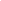 